BENEMERITO INSTITUTO NORMAL DEL ESTADO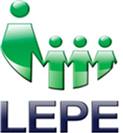 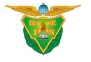 “GRAL. JUAN CRISOSTOMO BONILLA”    LICENCIATURA EN EDUCACION PREESCOLARLAS TIC EN LA EDUCACIONEnsayo deBeneficios de la TecnologíaProfesora: Bertha María Limón Vázquez  Alumna: Acosta González Laura Dayanara 1º “A”Ciclo escolar 2014 - 2015Beneficios de la TecnologíaIntroducciónLa tecnología es una nueva herramienta que se puede utilizar en diversos casos,  y la facilidad para accesar a ella es un beneficio para las personas que no cuenta con una solvencia económica estable.La tecnología ha logrado grandes avances en diversos ámbitos, desde el educativo hasta el científico, los nuevos recursos que nos ha brindado nos facilitan el acceso a la información, así como también nos da la posibilidad de comunicarnos sin importar la distancia, la hora e incluso el idioma.La innovación es uno de los recursos o más bien un objetivo que la tecnología alcanza día con día; y a su vez abre un brecha enorme entre los países primermundistas y los tercermundistas.DesarrolloUn beneficio es la posibilidad de poner brindar ayuda en cualquier momento, a cualquier persona y a cualquier distancia; la tecnología nos ha brindado este tipo de beneficio, pero no ha sido el único.Para considerar los beneficios de la tecnología necesitamos ver a nuestro alrededor para darnos cuenta de los artículos y medios tecnológicos que tenemos a nuestro alcance. Un beneficio que la tecnología nos brinda es la posibilidad de comunicación asíncrona, este tipo de comunicación es la que se da al momento, un ejemplo de ella es la aplicación de WhatsApp o los chat en línea.Si hablamos o nos referimos al estudio y a la facilidad de informarnos sobre temas escolares, tenemos que puntualizar en el uso de la computadora y el internet, este último nos ayuda a accesar a cualquier tipo de información e incluso ya cuenta con libros que nos ayudan en cualquier tipo de nivel escolar que estemos cursando.Si entramos a de lleno al uso del internet, que este es parte de la tecnología y a su vez es uno de los  elementos que más nos ayuda en el día con día, en esta plataforma nos proporciona información, comunicación, la posibilidad de conocer lugares, crear sitios web, y la posibilidad de expresarnos libremente sin que suframos censura, entre otros muchos beneficios.La tecnología también incluye a los dispositivos digitales de nueva generación, estos son los celulares, las pantallas planas, computadoras, localizadores, tabletas, cañones, proyectores, pantallas touch, etc. Esta tecnología que podemos obtener con facilidad, es una herramienta para lograr comunicación, obtener información, brinda la posibilidad de ayudarnos a crear medios de información. La tecnología da la posibilidad de mejorar la educación, ya que algunas escuelas ya dan la posibilidad de tomar cursos en línea, esto implica un beneficio para los estudiantes que no pueden asistir a las clases dentro de un aula.Y para los maestros es una herramienta que los ayuda a la difusión, comunicación y proyección para y con sus alumnos, hace dinámicas e innovadoras las clases e integra a los alumnos a un método de trabajo distinto y atractivo.ConclusiónExisten diferentes beneficios que la tecnología nos ha proporcionado, esta nos facilita el acceso a diversas fuentes de comunicación, nos brinda información y a su vez deja que los usuarios contribuyan en la información, creando blogs, wikis, etc. Que pueden difundir a personas que utilicen están información.La principal función de la tecnología es facilitar el acceso a la información y al a comunicación, busca ayudar a las personas con sus necesidades, las cuales fueron mencionadas anteriormente, pero con una forma innovadora y accesible para todo tipo de personas, otro objetivo es también poder facilitar las posibilidades de educación.